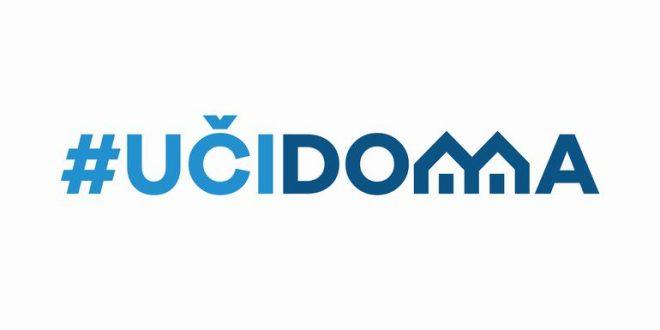 SEDMIČNI PLAN RADA PO PREDMETIMA ZA PERIOD 23.03.2020. – 27.03.2020.RAZRED I PREDMET:  9. BIOLOGIJA    NASTAVNIK/CI:     Enisa BelkićRAZRED I PREDMET:  9. BIOLOGIJA    NASTAVNIK/CI:     Enisa BelkićRAZRED I PREDMET:  9. BIOLOGIJA    NASTAVNIK/CI:     Enisa BelkićRAZRED I PREDMET:  9. BIOLOGIJA    NASTAVNIK/CI:     Enisa BelkićRAZRED I PREDMET:  9. BIOLOGIJA    NASTAVNIK/CI:     Enisa BelkićDANISHODIAKTIVNOSTISADRŽAJ/POJMOVINAČIN KOMUNIKACIJEPONEDELJAK23.03.2020..UTORAK24.03.2020.SRIJEDA25.03.2020.ČETVRTAK26.03.2020.PETAK27.03.2020.Navodi podjelu i prednosti zaštićenih područja .Razlikuje nacionalne parkove u Crnoj Gori.Upoznaju se sa zaštićenim područjima u CG kao i sa Nacionalnim parkovimaflora,fauna,bioindikatori,crvene liste i crvene knjige,održivi razvojViber,mail,TV…...POVRATNA INFORMACIJA U TOKU SEDMICE